 Jasper Jones alarm 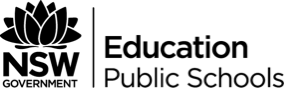 Topic Name: Close study of a text: Jasper JonesDefinition and Explanation: Students to engage in detailed analysis of a text. It develops students’ understanding of how the ideas, forms and language of a text interact within the text and may affect those responding to it. Critically evaluate (in one or two sentences): To what extend do all the ideas and their features succeed or are effective in achieving the overall message of the poem? Mulvany’s exceptional use of narrative voice effectively establishes the ideas of the bildungsroman coming of age narrative. She is able to make the audience explore. Conceptualise topic: Explain essential idea of topic in one sentence (outline your thesis)Appreciate the topic: Explain the value of this in real life (how does the thesis and the ideas in this text relate to real life)?The study of K Mulvany’s play Jasper Jones, allow the audience to      . This is beneficial in assisting the audience to understand      			Name and DefineDescribe the idea.Explain significance:Analyse:Critically analyse: Evaluate:Ideas in the textGive examples and textual references that demonstrate the idea within the text.Identify techniques and how they position us to view the idea in a particular way. What is the purpose and effect of the technique? Attitude communicated? Perspective of composer? Mood & tone?At least three language features.Interpret meaning at a textual and then universal level.What does the audience learn about human nature through the mood/ tone/ atmosphere/ values/ feelings? What is the purpose of each idea?Positive and negatives of the effectiveness of techniques to show this idea.How does the technique help (is effective) and/or hinder (is ineffective) your understanding of the idea?On the extent to which each technique was suitable or appropriate in achieving its purpose. Do all techniques work in relation to each other for the one purpose? Was it effective/ successful in serving the composer’s purpose?he concept represented in Jasper Jones is ‘Coming of age’This is explored through the narrative perspective of Charlie Bucktin ‘Charlie: [to us] Jasper Jones needs me?!’ demonstrates the use of the metatheatrical convention of breaking the fourth wall, and is used to engage the audience with the performance. This creates a mood of anxiety and anticipation and communicates the attitude that Charlie excitedly yet apprehensively feels as if he has no choice.Mulvaney’s perspective of ‘coming of age’  is shown in the text through the dialogue and the metatheatrical breaking the fourth wall, in  ‘ CHARLIE: [to us] Jasper Jones needs me?!’This establishes the mood of apprehension and excitement of the unknown aspect at the beginning.The Bildungsroman encourages the audience to reflect upon how Charlie, grows and develops as a character. Consequently resulting in a better understanding of the coming of age.  Mulvaney explores the idea ‘coming of age’ to communicate the message of adolescent growth to his audience in a hope to reflect on the changes that were occurring contextually.This metatheatrical, breaking the fourth wall  aspect is effective in highlighting to the audience the importance of the growth of the character through direct connection to the audience, this establishes Charlie’s perspective. An example of how to complete a sentence: (Technique) achieves its purpose in allowing the audience to understand (composer perspective).Therefore, breaking the fourth wall) is successful in explaining to the audience how coming of age is a process that needs to be established through the protagonist's thoughts and feelings.  The concept represented in Jasper Jones is racial prejudice